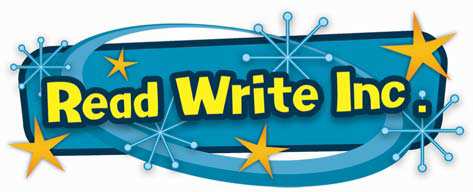 With Read, Write Inc we are using pure sounds, (‘m’ not’ muh’, ’s’ not ‘suh’, etc) so that the children will be able to blend the sounds into words more easily.These first sounds should all be stretched slightly. Try to avoid saying uh after each one: eg /mm/ not muh, /ss/ not suh, /ff/ not fuh.m – mmmmmmountain (keep lips pressed together hard) s – sssssnake (keep teeth together and hiss – unvoiced)n – nnnnnnet (keep tongue behind teeth) f – ffffflower (keep teeth on bottom lip and force air out sharply – unvoiced) l – llllleg (keep pointed curled tongue behind teeth). r – rrrrrrobot (say rrr as if you are growling) v – vvvvvvulture (keep teeth on bottom lip and force air out gently) z – zzzzzzig zzzzzag (keep teeth together and make a buzzing sound) th – thhhhank you ( stick out tongue and breathe out sharply) sh – shhhh (make a shhh noise as though you are telling somebody to be quiet!) ng – thinnnnngg on a strinnnngg (curl your tongue at the back of your throat) nk – I think I stink (make a piggy oink noise without the oi! nk nk nk)These next sounds cannot be stretched. Make the sound as short as possible avoiding uh at the end of the sound:t – (tick tongue behind the teeth – unvoiced) p - (make distinctive p with lips – unvoiced) k – (make sharp click at back of throat) c - as aboveh – (say h as you breathe sharply out – unvoiced) ch - (make a short sneezing sound) x – (say a sharp c and add s – unvoiced)You will find it harder to avoid saying uh at the end of these sounds. d – (tap tongue behind the teeth).g – (make soft sound in throat). b –(make a short, strong b with lips). j – (push lips forward). y – (keep edges of tongue against teeth). w – (keep lips tightly pursed). qu – (keep lips pursed as you say cw – unvoiced).The short vowels should be kept short and sharp: a: a-a-a (open mouth wide as if to take a bite of an apple).e: e-e-e (release mouth slightly from a position). i: i-i-i (make a sharp sound at the back of the throat – smile). o: o–o-o (push out lips, make the mouth into o shape). u: u-u-u (make a sound in the throat).The long vowel sounds are all stretchy sounds ay: ay may I playee: ee what do you see? igh: fly high ow: blow the snow oo: poo at the zoooo: look at a book ar: start the car or: shut the door air: that’s not fair ir: whirl and twirl ou: shout it out oy: toy for a boyThe children are taught the sounds in 3 sets.Set 1 Sounds are taught in the following order: m a s d t, i n p g o, c k u b, f e l h sh, r j v y w, th z ch qu x ng nkThe children are then taught Set 2 Sounds - the long vowels. When they are very confident with all of set 1 and 2 they are taught Set 3 Sounds.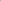 Long vowel soundSet 2 SoundsSet 3 SoundsSet 3 Soundsayay: may I playa-e: make a cakeai: snail in the rain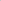 eeee: what can you seeea: cup of teae: he me we she beighigh: fly highi-e: nice smilei-e: nice smileowow: blow the snowo-e: phone homeoa: goat in a boatoooo: poo at the zoou-e: huge bruteew: chew the stewoooo: look at a bookarar: start the caroror: shut the dooraw: yawn at dawnaw: yawn at dawnairair: that’s not fairare: share and careare: share and careirir: whirl and twirlur: nurse for a purseer: a better letterouou: shout it outow: brown cowow: brown cowoyoy: toy for a boyoi: spoil the boyoi: spoil the boyireire: fire fire!ire: fire fire!earear: hear with your earear: hear with your earureure: sure it’s pure? 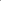 ure: sure it’s pure? 